РОССИЙСКАЯ  ФЕДЕРАЦИЯЗнаменский сельский Совет народных депутатовОрловской областиР Е Ш Е Н И Е № 24                                                                                            Принято Знаменским сельским                                                                                                                                                                                                                                        Советом народных депутатов на                                                                                             заседание  № 19  « 27 » декабря .Рассмотрев представленный администрацией Знаменского сельского поселения проект  решения о бюджете   Знаменского сельского поселения на 2018 год и на плановый период 2019 и 2020 годов, руководствуясь Положением «О бюджетном процессе» Знаменский сельский Совет  народных депутатов,Р Е Ш И Л:	1. Утвердить  основные  характеристики  бюджета  Знаменского сельского поселения  на  2018  год:	1) прогнозируемый  общий  объем  доходов  бюджета  Знаменского сельского поселения  в  сумме    1743,5  тыс. рублей;	2)  общий объем  расходов  бюджета   Знаменского сельского поселения  в сумме 1983,9 тыс. рублей.3) прогнозируемый размер дефицита бюджета Знаменского сельского поселения Колпнянского района Орловской области в сумме 239,5 тыс. руб.; источники дефицита  бюджета Знаменского сельского поселения Колпнянского района Орловской области на 2018 год согласно приложению 1 к настоящему Решению.   2.Утвердить основные характеристики бюджета Знаменского сельского поселения на 2019 год  и на 2020 год :            1) прогнозирующий общий объем доходов бюджета Знаменского сельского поселения на 2019 год в сумме 1835,7 тыс.руб. и на 2020 год в сумме 1851 тыс.рублей ;            2) общий объем расходов бюджета на 2019 год 1412,2 тыс.рублей и на 2020 год в сумме 1425,2 тыс.рублей.3) источники финансирования дефицита бюджета Знаменского сельского поселения Колпнянского района Орловской области на 2019 – 2020 годы согласно приложению 2 к настоящему Решению.             3.  Установить,  что  в  соответствии  с  бюджетным  и  налоговым  законодательством  в  бюджет  Знаменского сельского поселения подлежат  зачислению  в  2018  году  налоговые  доходы  от  следующих  налогов  и  неналоговых  доходов:- 2,0  %  налога  на  доходы  физических  лиц;- 30 % единый сельскохозяйственный  налог;- 100  %   земельного  налога- 100 % дотации бюджетам  поселений на  выравнивание уровня бюджетной обеспеченности;- 100 % дотации бюджетам поселений на поддержку мер по обеспечению сбалансированности бюджета;- 100 % межбюджетные трансферты  передаваемые бюджетам  поселений для компенсации дополнительных расходов,  возникших в результате решений, принятых органами власти  другого уровня;- 100 % прочие безвозмездные поступления в бюджет поселения;- 100 % невыясненные поступления бюджетов поселения.-100%- платежи, взимаемые  органами местного самоуправления(организациям)сельских поселений  за выполнение определенных функций; -100%-налог на имущество физических лиц.                                                                                     -100%-доходы от продажи земельных участков, находящихся в собственности сельских  поселений(за исключением земельных участков муниципальных бюджетных и автономных учреждений)4.  Утвердить  прогнозируемые  доходы  бюджета  Знаменского сельского поселения:на  2018 год  -  согласно  приложению  № 3  к  настоящему  Решению;на  2019-2020 годы – согласно приложения №4 к настоящему Решению ;5. Закрепить  перечень главных администраторов доходов бюджета   Знаменского сельского поселения: на  2018 год  - согласно  приложению  № 5   к  настоящему  Решению;6.Утвердить главные администраторы источников финансирования дефицита бюджета Знаменского сельского поселения Колпнянского района Орловской области согласно приложения №6                                                                                                                                                                                     7.   Утвердить  распределение  бюджетных  ассигнований  бюджета Знаменского сельского поселения Колпнянского района Орловской области  по  разделам ,подразделам,   классификации расходов:на  2018 год  -  согласно  приложению  №  7 к  настоящему  Решению;на2019-2020гг –согласно приложения №8 к настоящему решению  8.   Утвердить  распределение  ассигнований  бюджета Знаменского сельского поселения  по  разделам  и  подразделам,  целевым  статьям  и  видам  расходов  функциональной  классификации:на  2018 год  -  согласно  приложению  № 9 к  настоящему  Решению;          на  2019-2020 годы – согласно приложения № 10 к настоящему Решению            9.  Утвердить  ведомственную  структуру  расходов  бюджета  Знаменского сельского поселения   на  2018 год  -  согласно  приложению  № 11  к  настоящему  Решениюна 2019 -2020 годы – согласно приложению №12 к настоящему Решению10.Утвердить нормативы распределения отдельных налоговых и неналоговых доходов в бюджет Знаменского сельского поселения Колпнянского района Орловской области на 2018г,не установленные бюджетным законодательством Российской Федерациина 2018 год – согласно приложению 13 к настоящему Решению.11.  Установить,  что  расходы  бюджета Знаменского сельского поселения Колпнянского района Орловской области   на  2018 год  финансируются  по  мере  фактического  поступления  доходов  в  бюджет  пропорционально  выделенным  средствам,  за  исключением  защищенных  статей  бюджета.                                       12.  Утвердить  в  качестве  защищенных  статей  расходов  бюджета  Знаменского сельского поселения   на  2018,2019 и 2020 годы  подлежащих  финансированию  в  полном  объеме,  расходы  на денежное  содержание  работников  бюджетной  сферы  с  начислениями  на  него.   13.  В  ходе  исполнения  бюджета  Знаменского сельского поселения на 2018,2019 и2020 годы администрация Знаменского сельского поселения имеет  право  вносить  изменения  в  распределение  расходов  по  статьям  и  видам  расходов  в  пределах  10  %  от  утвержденных Знаменским  сельским  Советом  народных  депутатов  объемов  расходов  по  указанным  статьям  и  видам  расходов.   14. Администрация Знаменского сельского поселения  представляет  в  сельский  Совет  народных  депутатов  на  рассмотрение  ежеквартально  информацию  об  исполнении  бюджета   Знаменского сельского поселения в течении 45 дней после  наступления  отчетной даты,  в  соответствии  со  структурой,  применяемой  при  утверждении  бюджета.   15.  Настоящее  Решение  вступает в силу с 01 января 2018 года и  подлежит  опубликованию в газете «За  изобилие» в течение 10  дней со дня его подписания.             Глава Знаменского с/поселения                                            Л.В. ТарасоваПеречень главных администраторов доходовБюджета Знаменского сельского поселения  Колпнянского района Орловской области                             Администрация Знаменского сельского поселения Колпнянского района Орловской области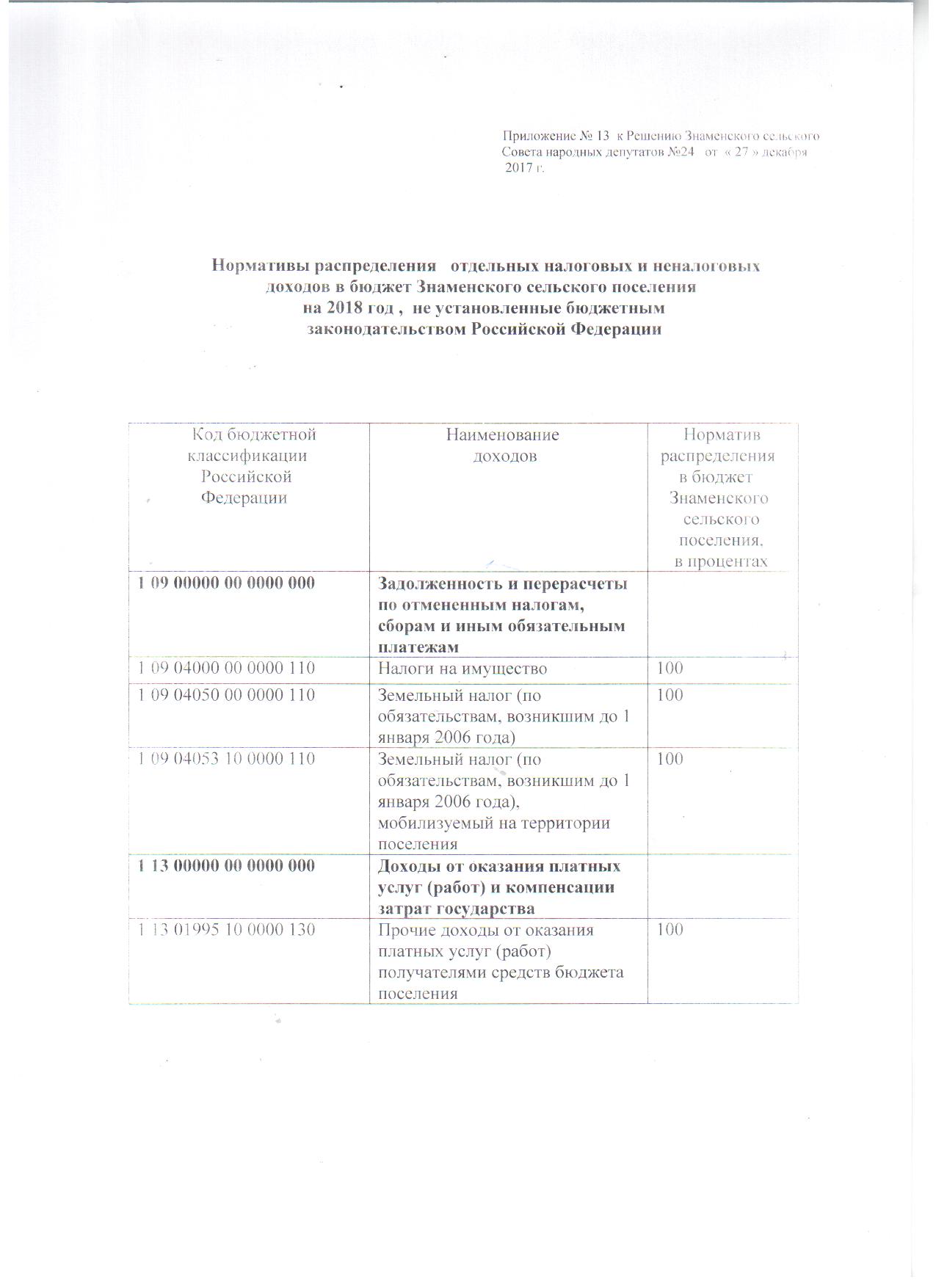 О бюджете Знаменского сельского поселения  Колпнянского района Орловской  области   на  2018 год  и на плановый период 2019 и 2020 годовПриложение №1 к Решению Знаменского  сельского совета народных депутатов  №24     от       "27" декабря 2017г. "О бюджетеЗнаменского  сельского поселения Колпнянского района Орловской области на 2018 год и на плановый период 2019 и 2020 гг"Приложение №1 к Решению Знаменского  сельского совета народных депутатов  №24     от       "27" декабря 2017г. "О бюджетеЗнаменского  сельского поселения Колпнянского района Орловской области на 2018 год и на плановый период 2019 и 2020 гг"Приложение №1 к Решению Знаменского  сельского совета народных депутатов  №24     от       "27" декабря 2017г. "О бюджетеЗнаменского  сельского поселения Колпнянского района Орловской области на 2018 год и на плановый период 2019 и 2020 гг"Приложение №1 к Решению Знаменского  сельского совета народных депутатов  №24     от       "27" декабря 2017г. "О бюджетеЗнаменского  сельского поселения Колпнянского района Орловской области на 2018 год и на плановый период 2019 и 2020 гг"Приложение №1 к Решению Знаменского  сельского совета народных депутатов  №24     от       "27" декабря 2017г. "О бюджетеЗнаменского  сельского поселения Колпнянского района Орловской области на 2018 год и на плановый период 2019 и 2020 гг"Приложение №1 к Решению Знаменского  сельского совета народных депутатов  №24     от       "27" декабря 2017г. "О бюджетеЗнаменского  сельского поселения Колпнянского района Орловской области на 2018 год и на плановый период 2019 и 2020 гг"Приложение №1 к Решению Знаменского  сельского совета народных депутатов  №24     от       "27" декабря 2017г. "О бюджетеЗнаменского  сельского поселения Колпнянского района Орловской области на 2018 год и на плановый период 2019 и 2020 гг"Приложение №1 к Решению Знаменского  сельского совета народных депутатов  №24     от       "27" декабря 2017г. "О бюджетеЗнаменского  сельского поселения Колпнянского района Орловской области на 2018 год и на плановый период 2019 и 2020 гг"Приложение №1 к Решению Знаменского  сельского совета народных депутатов  №24     от       "27" декабря 2017г. "О бюджетеЗнаменского  сельского поселения Колпнянского района Орловской области на 2018 год и на плановый период 2019 и 2020 гг"Источники финансирования дефицита бюджета Знаменского  сельского поселения
Колпнянского района Орловской области на 2018 годИсточники финансирования дефицита бюджета Знаменского  сельского поселения
Колпнянского района Орловской области на 2018 годИсточники финансирования дефицита бюджета Знаменского  сельского поселения
Колпнянского района Орловской области на 2018 годИсточники финансирования дефицита бюджета Знаменского  сельского поселения
Колпнянского района Орловской области на 2018 годИсточники финансирования дефицита бюджета Знаменского  сельского поселения
Колпнянского района Орловской области на 2018 годИсточники финансирования дефицита бюджета Знаменского  сельского поселения
Колпнянского района Орловской области на 2018 годИсточники финансирования дефицита бюджета Знаменского  сельского поселения
Колпнянского района Орловской области на 2018 годИсточники финансирования дефицита бюджета Знаменского  сельского поселения
Колпнянского района Орловской области на 2018 годИсточники финансирования дефицита бюджета Знаменского  сельского поселения
Колпнянского района Орловской области на 2018 годИсточники финансирования дефицита бюджета Знаменского  сельского поселения
Колпнянского района Орловской области на 2018 годНаименование показателя Коды классификации источников финансирования дефицита бюджетаКоды классификации источников финансирования дефицита бюджетаКоды классификации источников финансирования дефицита бюджетаКоды классификации источников финансирования дефицита бюджетаКоды классификации источников финансирования дефицита бюджетаКоды классификации источников финансирования дефицита бюджетаКоды классификации источников финансирования дефицита бюджетаКоды классификации источников финансирования дефицита бюджетаСумма 
(тыс. рублей)Наименование показателя АдминистраторГруппаПодгруппаСтатьяСтатьяСтатьяВид источниковКлассификация операций сектора государственного управленияСумма 
(тыс. рублей)Наименование показателя АдминистраторГруппаПодгруппаПодстатьяЭлементВид источниковКлассификация операций сектора государственного управленияСумма 
(тыс. рублей)Источники финансирования дефицита бюджета - всего02890000000000000000239,5ИСТОЧНИКИ ВНУТРЕННЕГО ФИНАНСИРОВАНИЯ  ДЕФИЦИТОВ БЮДЖЕТОВ0280100000000000000052,5Бюджетные  кредиты  от  других  бюджетов  бюджетной  системы Российской Федерации0280103000000000000052,5Получение  бюджетных  кредитов  от  других  бюджетов  бюджетной  системы Российской  Федерации  в  валюте  Российской Федерации0280103000000000070052,5Погашение бюджетных кредитов, полученных от других бюджетов бюджетной системы Российской Федерации в валюте Российской Федерации028010300000000008000Получение   кредитов  от  других  бюджетов  бюджетной  системы Российской  Федерации  бюджетами  сельских поселений в  валюте  Российской Федерации0280103000010000071052,5Погашение бюджетами сельских поселений кредитов от других бюджетов бюджетной системы Российской Федерации в валюте Российской Федерации028010300001000008100Изменение остатков средств на счетах по учету средств бюджета02801050000000000000187Увеличение остатков средств бюджетов02801050000000000500-1796Увеличение прочих остатков средств бюджетов02801050200000000500-1796Увеличение прочих остатков денежных средств бюджетов02801050201000000510-1796Увеличение прочих остатков денежных средств бюджетов сельских поселений02801050201100000510-1796Уменьшение остатков средств бюджетов028010500000000006001983Уменьшение прочих остатков средств бюджетов028010502000000006001983Уменьшение прочих остатков денежных средств бюджетов028010502010000006101983Уменьшение прочих остатков денежных средств бюджетов сельских поселений0280105020110  00006101983Приложение №2 к Решению  Знаменского сельского совета народных депутатов №24     от       "27 " декабря 2017г. "О бюджете Знаменского сельского поселения  Колпнянского района Орловской области  на плановый период 2019 и 2020 гг"Приложение №2 к Решению  Знаменского сельского совета народных депутатов №24     от       "27 " декабря 2017г. "О бюджете Знаменского сельского поселения  Колпнянского района Орловской области  на плановый период 2019 и 2020 гг"Приложение №2 к Решению  Знаменского сельского совета народных депутатов №24     от       "27 " декабря 2017г. "О бюджете Знаменского сельского поселения  Колпнянского района Орловской области  на плановый период 2019 и 2020 гг"Приложение №2 к Решению  Знаменского сельского совета народных депутатов №24     от       "27 " декабря 2017г. "О бюджете Знаменского сельского поселения  Колпнянского района Орловской области  на плановый период 2019 и 2020 гг"Приложение №2 к Решению  Знаменского сельского совета народных депутатов №24     от       "27 " декабря 2017г. "О бюджете Знаменского сельского поселения  Колпнянского района Орловской области  на плановый период 2019 и 2020 гг"Приложение №2 к Решению  Знаменского сельского совета народных депутатов №24     от       "27 " декабря 2017г. "О бюджете Знаменского сельского поселения  Колпнянского района Орловской области  на плановый период 2019 и 2020 гг"Приложение №2 к Решению  Знаменского сельского совета народных депутатов №24     от       "27 " декабря 2017г. "О бюджете Знаменского сельского поселения  Колпнянского района Орловской области  на плановый период 2019 и 2020 гг"Приложение №2 к Решению  Знаменского сельского совета народных депутатов №24     от       "27 " декабря 2017г. "О бюджете Знаменского сельского поселения  Колпнянского района Орловской области  на плановый период 2019 и 2020 гг"Приложение №2 к Решению  Знаменского сельского совета народных депутатов №24     от       "27 " декабря 2017г. "О бюджете Знаменского сельского поселения  Колпнянского района Орловской области  на плановый период 2019 и 2020 гг"Приложение №2 к Решению  Знаменского сельского совета народных депутатов №24     от       "27 " декабря 2017г. "О бюджете Знаменского сельского поселения  Колпнянского района Орловской области  на плановый период 2019 и 2020 гг"Источники финансирования дефицита бюджета Знаменского сельского поселения 
Колпнянского района Орловской области Источники финансирования дефицита бюджета Знаменского сельского поселения 
Колпнянского района Орловской области Источники финансирования дефицита бюджета Знаменского сельского поселения 
Колпнянского района Орловской области Источники финансирования дефицита бюджета Знаменского сельского поселения 
Колпнянского района Орловской области Источники финансирования дефицита бюджета Знаменского сельского поселения 
Колпнянского района Орловской области Источники финансирования дефицита бюджета Знаменского сельского поселения 
Колпнянского района Орловской области Источники финансирования дефицита бюджета Знаменского сельского поселения 
Колпнянского района Орловской области Источники финансирования дефицита бюджета Знаменского сельского поселения 
Колпнянского района Орловской области Источники финансирования дефицита бюджета Знаменского сельского поселения 
Колпнянского района Орловской области Источники финансирования дефицита бюджета Знаменского сельского поселения 
Колпнянского района Орловской области Источники финансирования дефицита бюджета Знаменского сельского поселения 
Колпнянского района Орловской области тыс.руб.Наименование показателя Коды классификации источников финансирования дефицита бюджетаКоды классификации источников финансирования дефицита бюджетаКоды классификации источников финансирования дефицита бюджетаКоды классификации источников финансирования дефицита бюджетаКоды классификации источников финансирования дефицита бюджетаКоды классификации источников финансирования дефицита бюджетаКоды классификации источников финансирования дефицита бюджетаКоды классификации источников финансирования дефицита бюджета2019 год2020 годНаименование показателя АдминистраторГруппаПодгруппаСтатьяСтатьяСтатьяВид источниковКлассификация операций сектора государственного управления2019 год2020 годНаименование показателя АдминистраторГруппаПодгруппаПодстатьяЭлементВид источниковКлассификация операций сектора государственного управления2019 год2020 годИсточники финансирования дефицита бюджета - всего02890000000000000000ИСТОЧНИКИ ВНУТРЕННЕГО ФИНАНСИРОВАНИЯ  ДЕФИЦИТОВ БЮДЖЕТОВ02801000000000000000Изменение остатков средств на счетах по учету средств бюджета02801050000000000000Увеличение остатков средств бюджетов02801050000000000500-1835,9-1851Увеличение прочих остатков средств бюджетов02801050200000000500-1835,9-1851Увеличение прочих остатков денежных средств бюджетов02801050201000000510-1835,9-1851Увеличение прочих остатков денежных средств бюджетов сельских поселений02801050201100000510-1835,9-1851Уменьшение остатков средств бюджетов028010500000000006001835,91851Уменьшение прочих остатков средств бюджетов028010502000000006001835,91851Уменьшение прочих остатков денежных средств бюджетов028010502010000006101835,91851Уменьшение прочих остатков денежных средств бюджетов сельских поселений0280105020110  00006101835,91851Приложение №3 к Решению Знаменского сельского Совета народных депутатов №24   от "27 " декабря 2017 г. Прогнозируемое поступление доходов в  бюджет Знаменского  сельского поселения Колпнянского района Орловской области на  2018гПрогнозируемое поступление доходов в  бюджет Знаменского  сельского поселения Колпнянского района Орловской области на  2018гПрогнозируемое поступление доходов в  бюджет Знаменского  сельского поселения Колпнянского района Орловской области на  2018гПрогнозируемое поступление доходов в  бюджет Знаменского  сельского поселения Колпнянского района Орловской области на  2018гПрогнозируемое поступление доходов в  бюджет Знаменского  сельского поселения Колпнянского района Орловской области на  2018гПрогнозируемое поступление доходов в  бюджет Знаменского  сельского поселения Колпнянского района Орловской области на  2018гПрогнозируемое поступление доходов в  бюджет Знаменского  сельского поселения Колпнянского района Орловской области на  2018гПрогнозируемое поступление доходов в  бюджет Знаменского  сельского поселения Колпнянского района Орловской области на  2018гВид доходовВид доходовВид доходовВид доходовПодвид доходовКлассификация операций сектора государственного управленияГруппаПодгруппаСтатья и подстатьяЭлементПодвид доходовКлассификация операций сектора государственного управления2018 год                      (тыс руб)10000000000000000НАЛОГОВЫЕ И НЕНАЛОГОВЫЕ ДОХОДЫ105710100000000000000НАЛОГИ НА ПРИБЫЛЬ, ДОХОДЫ8510102000010000110Налог на доходы физических лиц8510102010010000110Налог на доходы физических лиц с доходов, источником которых является налоговый агент, за исключением доходов, в отношении которых исчисление и уплата налога осуществляются в соответствии со статьями 227, 2271 и 228 Налогового кодекса Российской Федерации8510102020010000110Налог на доходы физических лиц с доходов, полученных от осуществления деятельности физическими лицами, зарегистрированными в качестве индивидуальных предпринимателей, нотариусов, занимающихся частной практикой, адвокатов, учредивших адвокатские кабинеты и других лиц, занимающихся частной практикой в соответствии со статьей 227 Налогового кодекса Российской Федерации10102030010000110Налог на доходы физических лиц с доходов,  полученных физическими лицами в соответствии со статьей 228 Налогового Кодекса Российской Федерации10500000000000000НАЛОГИ НА СОВОКУПНЫЙ ДОХОД4510503000010000110Единый сельскохозяйственный налог 4510503010010000110Единый сельскохозяйственный налог4510600000000000000НАЛОГИ НА ИМУЩЕСТВО92010601000000000110Налог на имущество физических лиц1510601030100000110Налог на имущество физических лиц, взимаемый по ставкам, применяемым к объектам налогообложения, расположенным в границах сельских  поселений1510606000000000000Земельный налог90510606030000000000Земельный налог с организаций  70510606033100000110Земельный налог с организаций ,обладающих земельным участком,расположенным в границах сельских поселений70510606040000000110Земельный налог с физических лиц20010606043100000110Земельный налог с физических лиц,обладающих земельным участком,расположенным в границах сельских поселений20011400000000000000ДОХОДЫ ОТ ПРОДАЖИ МАТЕРИАЛЬНЫХ И НЕМАТЕРИАЛЬНЫХ АКТИВОВ11406000000000430Доходы от продажи земельных участков, находящихся в государственной и муниципальной собственности11406025000000430Доходы от продажи земельных участков,находящихся  в собственности  сельских поселений (за исключением земельных участков муниципальных бюджетных и автономных учреждений)11406025100000430Доходы от продажи земельных участков,находящихся  в собственности  сельских поселений (за исключением земельных участков муниципальных бюджетных и автономных учреждений)11500000000000140АДМИНИСТРАТИВНЫЕ ПЛАТЕЖИ И СБОРЫ711502000000000140Платежи, взимаемые государственными и муниципальными органами (организациями) за выполнение определенных функций711502050100000140Платежи, взимаемые органами местного самоуправления (организациями) сельских поселений за выполнение определенных функций720000000000000000БЕЗВОЗМЕЗДНЫЕ ПОСТУПЛЕНИЯ686,520200000000000000БЕЗВОЗМЕЗДНЫЕ ПОСТУПЛЕНИЯ ОТ ДРУГИХ БЮДЖЕТОВ БЮДЖЕТНОЙ СИСТЕМЫ РОССИЙСКОЙ ФЕДЕРАЦИИ20210000000000151Дотации бюджетам бюджетной системы Российской Федерации292,620215001000000151Дотации бюджетам   на выравнивание бюджетной обеспеченности292,620215001100000151Дотации бюджетам сельских поселений на выравнивание бюджетгной обеспеченности292,620215002000000151Дотации бюджетам на поддержку мер по обеспечению сбалансиронности бюджетов20215002100000151Дотации бюджетам сельских поселений на поддержку мер по обеспечению сбалансиронности бюджетов20220000000000151Субсидии бюджетам бюджетной системы Российской Федерации (межбюджетные субсидии)179,720220077000000151Субсидии  бюджетам на софинансирование капитальных вложений в объекты муниципальной собственности20220077100000151Субсидии  бюджетам сельских поселений на софинансирование капитальных вложений в объекты муниципальной собственности20220216000000151Субсидии бюджетам на осуществление дорожной деятельности в отношении автомобильных дорог общего пользования ,а также капитального ремонта и ремонта дворовых территорий  многоквартирных домов,проездов к дворовым территориям многоквартирных домов населенных пунктов179,720220216100000151Субсидии бюджетам сельских поселений на осуществление дорожной деятельности в отношении автомобильных дорог общего пользования ,а также капитального ремонта и ремонта дворовых территорий  многоквартирных домов,проездов к дворовым территориям многоквартирных домов населенных пунктов179,720230000000000151Субвенции бюджетам бюджетной системы Российской Фкдерации3020235118000000151Субвенции бюджетам на осуществление первичного воинского учета на территориях,где отсутствуют военные комиссариаты3020235118100000151Субвенции бюджетам сельских поселений на осуществление первичного воинского учета на территориях,где отсутствуют военные комиссариаты3020240000000000151Иные межбюджетные трансферты184,220240014000000151Межбюджетные трансферты,передаваемые бюджетам    муниципальных  образований на осуществление  части порлномочий по решению вопросов местного значения в соответствии с заключенными соглашениями. 184,220240014100000151Межбюджетные трансферты,передаваемые бюджетам   сельских поселений из бюджетов  муниципальных   районов на осуществление  части порлномочий по решению вопросов местного значения в соответствии с заключенными соглашениями. 184,2ВСЕГО ДОХОДОВВСЕГО ДОХОДОВВСЕГО ДОХОДОВВСЕГО ДОХОДОВВСЕГО ДОХОДОВВСЕГО ДОХОДОВВСЕГО ДОХОДОВ1743,5Приложение №4 к Решению Знаменского  сельского Совета народных депутатов № 24  от "  27  " декабря 2017 г. Прогнозируемое поступление доходов в  бюджет Знаменского  сельского поселения Колпнянского района Орловской области на плановый период 2019 и 2020 годовПрогнозируемое поступление доходов в  бюджет Знаменского  сельского поселения Колпнянского района Орловской области на плановый период 2019 и 2020 годовПрогнозируемое поступление доходов в  бюджет Знаменского  сельского поселения Колпнянского района Орловской области на плановый период 2019 и 2020 годовПрогнозируемое поступление доходов в  бюджет Знаменского  сельского поселения Колпнянского района Орловской области на плановый период 2019 и 2020 годовПрогнозируемое поступление доходов в  бюджет Знаменского  сельского поселения Колпнянского района Орловской области на плановый период 2019 и 2020 годовПрогнозируемое поступление доходов в  бюджет Знаменского  сельского поселения Колпнянского района Орловской области на плановый период 2019 и 2020 годовПрогнозируемое поступление доходов в  бюджет Знаменского  сельского поселения Колпнянского района Орловской области на плановый период 2019 и 2020 годовПрогнозируемое поступление доходов в  бюджет Знаменского  сельского поселения Колпнянского района Орловской области на плановый период 2019 и 2020 годов2019 год                      (тыс руб)2020 год                      (тыс руб)Вид доходовВид доходовВид доходовВид доходовПодвид доходовКлассификация операций сектора государственного управления2019 год                      (тыс руб)2020 год                      (тыс руб)ГруппаПодгруппаСтатья и подстатьяЭлементПодвид доходовКлассификация операций сектора государственного управления2019 год                      (тыс руб)2020 год                      (тыс руб)10000000000000000НАЛОГОВЫЕ И НЕНАЛОГОВЫЕ ДОХОДЫ1513152710100000000000000НАЛОГИ НА ПРИБЫЛЬ, ДОХОДЫ879010102000010000110Налог на доходы физических лиц879010102010010000110Налог на доходы физических лиц с доходов, источником которых является налоговый агент, за исключением доходов, в отношении которых исчисление и уплата налога осуществляются в соответствии со статьями 227, 2271 и 228 Налогового кодекса Российской Федерации747410102020010000110Налог на доходы физических лиц с доходов, полученных от осуществления деятельности физическими лицами, зарегистрированными в качестве индивидуальных предпринимателей, нотариусов, занимающихся частной практикой, адвокатов, учредивших адвокатские кабинеты и других лиц, занимающихся частной практикой в соответствии со статьей 227 Налогового кодекса Российской Федерации101110102030010000110Налог на доходы физических лиц с доходов,  полученных физическими лицами в соответствии со статьей 228 Налогового Кодекса Российской Федерации3510500000000000000НАЛОГИ НА СОВОКУПНЫЙ ДОХОД565710503000010000110Единый сельскохозяйственный налог 565710503010010000110Единый сельскохозяйственный налог565710600000000000000НАЛОГИ НА ИМУЩЕСТВО93093910601000000000110Налог на имущество физических лиц161610601030100000110Налог на имущество физических лиц, взимаемый по ставкам, применяемым к объектам налогообложения, расположенным в границах сельских  поселений161610606000000000000Земельный налог91492310606030000000000Земельный налог с организаций  71472310606033100000110Земельный налог с организаций ,обладающих земельным участком,расположенным в границах сельских поселений71472310606040000000110Земельный налог с физических лиц20020010606043100000110Земельный налог с физических лиц,обладающих земельным участком,расположенным в границах сельских поселений20020011400000000000000ДОХОДЫ ОТ ПРОДАЖИ МАТЕРИАЛЬНЫХ И НЕМАТЕРИАЛЬНЫХ АКТИВОВ43243211402000000000000Доходы от реализации имущества, находящегося в государственной и муниципальной собственности (за исключением движимого имущества бюджетных и автономных учреждений, а также имущества государственных и муниципальных унитарных предприятий, в том числе казенных)30030011402053100000410Доходы от реализации иного имущества, находящегося в собственности сельских поселений (за исключением имущества муниципальных бюджетных и автономных учреждений, а также имущества муниципальных унитарных предприятий, в том числе казенных), в части реализации основных средств по указанному имуществу30030011406000000000430Доходы от продажи земельных участков, находящихся в государственной и муниципальной собственности13213211406025000000430Доходы от продажи земельных участков,находящихся  в собственности  сельских поселений (за исключением земельных участков муниципальных бюджетных и автономных учреждений)13213211406025100000430Доходы от продажи земельных участков,находящихся  в собственности  сельских поселений (за исключением земельных участков муниципальных бюджетных и автономных учреждений)13213211500000000000140АДМИНИСТРАТИВНЫЕ ПЛАТЕЖИ И СБОРЫ8911502000000000140Платежи, взимаемые государственными и муниципальными органами (организациями) за выполнение определенных функций8911502050100000140Платежи, взимаемые органами местного самоуправления (организациями) сельских поселений за выполнение определенных функций8920000000000000000БЕЗВОЗМЕЗДНЫЕ ПОСТУПЛЕНИЯ322,932420200000000000000БЕЗВОЗМЕЗДНЫЕ ПОСТУПЛЕНИЯ ОТ ДРУГИХ БЮДЖЕТОВ БЮДЖЕТНОЙ СИСТЕМЫ РОССИЙСКОЙ ФЕДЕРАЦИИ322,932420210000000000151Дотации бюджетам бюджетной системы Российской Федерации322,932420215001100000151Дотации бюджетам   на выравнивание бюджетной обеспеченности292,6292,620215001100000151Дотации бюджетам сельских поселений на выравнивание бюджетгной обеспеченности292,6292,620230000000000151Субвенции бюджетам бюджетной системы Российской Фкдерации30,331,420235118000000151Субвенции бюджетам на осуществление первичного воинского учета на территориях,где отсутствуют военные комиссариаты30,331,420235118100000151Субвенции бюджетам сельских поселений на осуществление первичного воинского учета на территориях,где отсутствуют военные комиссариаты30,331,4ВСЕГО ДОХОДОВВСЕГО ДОХОДОВВСЕГО ДОХОДОВВСЕГО ДОХОДОВВСЕГО ДОХОДОВВСЕГО ДОХОДОВВСЕГО ДОХОДОВ1835,91851Приложение № 5 к Решению Знаменского сельского  Совета народных депутатов № 24 от 27 декабря 2017 г. «О бюджете Знаменского сельского поселения  Колпнянского района Орловской области на 2018 год и план период 2019-2020гг»Код бюджетной  классификацииРоссийской ФедерацииКод бюджетной  классификацииРоссийской ФедерацииНаименование главного администратора доходов бюджета муниципального районаГлавного администратораДоходов бюджета муниципального районаНаименование главного администратора доходов бюджета муниципального районаФедеральная налоговая служба Федеральная налоговая служба Федеральная налоговая служба 1821 01 02000 01 0000 110Налог на доходы физических лиц182 1 01 02010 01 1000 110Налог на доходы физических лиц с доходов, источником которых является налоговый агент, за исключением доходов, в отношении которых исчисление и уплата налога осуществляются в соответствии со статьями 227, 2271 и 228 Налогового кодекса Российской Федерации1821 01 02010 01 2000 110Пени. Налог на доходы физических лиц с доходов, облагаемых по налоговой ставке, установленной пунктом 1 статьей 224 Налогового кодекса РФ, за исключением доходов полученных физическими лицами зарегистрированными в качестве индивидуальных предпринимателей, частных нотариусов и других лиц  занимающихся частной практикой1821 01 02010 01 3000 110Штрафы. Налог на доходы физических лиц с доходов, источником которых является налоговый агент за исключением доходов, в отношении которых исчисление и уплата налога осуществляются в соответствии со статьями 227 и 228  Налогового кодекса Российской Федерации182 1 01 02020 01 1000 110Налог на доходы физических лиц с доходов, полученных от осуществления деятельности физическими лицами, зарегистрированными в качестве индивидуальных предпринимателей, нотариусов, занимающихся частной практикой, адвокатов, учредивших адвокатские кабинеты и других лиц, занимающихся частной практикой в соответствии со статьей 227 Налогового кодекса Российской Федерации182 1 01 02020 01 2000 110Пени и проценты по налогу на доходы физических лиц с доходов, полученных от осуществления деятельности физическими лицами, зарегистрированными в качестве индивидуальных предпринимателей, нотариусов, занимающихся частной практикой, адвокатов, учредивших адвокатские кабинеты и других лиц, занимающихся частной практикой в соответствии со статьей 227 Налогового кодекса Российской Федерации182 1 01 02020 01 3000 110Денежные  взыскания (штрафы) по налогу на доходы физических лиц с доходов, полученных от осуществления деятельности физическими лицами, зарегистрированными в качестве индивидуальных предпринимателей, нотариусов, занимающихся частной практикой, адвокатов, учредивших адвокатские кабинеты и других лиц, занимающихся частной практикой в соответствии со статьей 227 Налогового кодекса Российской Федерации182 1 01 02030 01 1000 110Налог на доходы физических лиц с доходов, полученных физическими лицами в соответствии со статьей 228 Налогового Кодекса Российской Федерации182 1 01 02030 01 2000 110Пени и проценты по налогу на доходы физических лиц с доходов, полученных физическими лицами в соответствии со статьей 228 Налогового Кодекса Российской Федерации182 1 01 02030 01 3000 110Денежные  взыскания (штрафы) по налогу на доходы физических лиц с доходов, полученных физическими лицами в соответствии со статьей 228 Налогового Кодекса Российской Федерации1821 05 03010 01 1000 110Единый сельскохозяйственный налог1821 05 03010 01 2000 110Пени и проценты по единому сельскохозяйственному налогу1821 05 03010 01 3000 110Денежные взыскания (штрафы) по единому сельскохозяйственному налогу1821 05 03020 01 1000 110Единый сельскохозяйственный налог (за налоговые периоды, истекшие до 1 января 2011 года)1821 05 03020 01 2000 110Пени и проценты по единому сельскохозяйственному налогу (за налоговые периоды, истекшие до 1 января 2011 года)182 1  06 01000 10 0000 110Налог на имущество физических лиц        1821  06 01030 10 0000 110Налог на имущество физических лиц, взимаемый по ставкам, применяемым к объектам налогообложения, расположенным в границах сельских поселений1821  06 06000 00 0000 000Земельный налог1821 06 06033 10 0000 110Земельный налог с организаций ,обладающих земельным участком, расположенным в границах сельских поселений1821 06 06043 10 0000 110Земельный   налог с физических лиц ,обладающих земельным участком, расположенным в границах сельских поселений1821 09 04053 10 1000 110Земельный налог (по обязательствам, возникшим до 1 января 2006 года), мобилизуемый на территориях поселений1821 09 04053 10 2000 110Пени и проценты по земельному налогу (по обязательствам, возникшим до        1 января 2006 года),   мобилизуемый на территориях  сельских поселений 1821 09 04053 10 3000 110Денежные взыскания (штрафы) по земельному налогу (по обязательствам, возникшим до 1 января 2006 года),  мобилизуемый на территориях  сельских поселений1821 09 04053 10 4000 110Прочие поступления по земельному налогу (по обязательствам, возникшим до 1 января 2006 года), мобилизуемый на территориях  сельских поселенийУправление Федерального казначейства по Орловской областиУправление Федерального казначейства по Орловской областиУправление Федерального казначейства по Орловской области1001 03 02230 01 0000 110Доходы от уплаты акцизов на дизельное топливо, подлежащие распределению между бюджетами субъектов Российской Федерации и местными бюджетами с учетом установленных дифференцированных нормативов отчислений в местные бюджеты1001 03 02240 01 0000 110Доходы от уплаты акцизов на моторные масла для дизельных и (или) карбюраторных (инжекторных) двигателей, подлежащие распределению между бюджетами субъектов Российской Федерации и местными бюджетами с учетом установленных дифференцированных нормативов отчислений в местные бюджеты1001 03 02250 01 0000 110Доходы от уплаты акцизов на автомобильный бензин, подлежащие распределению между бюджетами субъектов Российской Федерации и местными бюджетами с учетом установленных дифференцированных нормативов отчислений в местные бюджеты1001 03 02260 01 0000 110Доходы от уплаты акцизов на прямогонный бензин, подлежащие распределению между бюджетами субъектов Российской Федерации и местными бюджетами с учетом установленных дифференцированных нормативов отчислений в местные бюджетыАдминистрация Колпнянского района Орловской областиАдминистрация Колпнянского района Орловской областиАдминистрация Колпнянского района Орловской области0301 11 05013 10 0000 120Доходы, получаемые в виде арендной платы за земельные участки,  государственная собственность на которые не разграничена и которые расположены в границах  сельских поселений, а также средства от продажи права на заключение договоров аренды указанных земельных участков0301 14 06013 10 0000 430Доходы  от  продажи земельных  участков, государственная собственность  на   которые не разграничена и  которые  расположены  в  границах   сельских поселений0281 14 06025 00 0000 430Доходы от продажи земельных участков, находящихся  в собственности  сельских поселений (за исключением земельных участков муниципальных бюджетных и автономных учреждений)0281 14 02053 10 0000 410Доходы от реализации иного имущества ,находящегося в собственности сельского поселения в части реализации основных средств по указанному имуществу028 11502050100000140Платежи, взимаемые органами местного самоуправления  (организациями) сельских поселений за выполнение определенных функций02811701050100000180Невыясненные поступления, зачисляемые в бюджеты  сельских поселений02811705050100000180Прочие неналоговые доходы бюджетов сельских  поселений02820210000000000151Дотации  бюджетам  бюджетной системы Российской Федерации02820215001000000151Дотации  на выравнивание бюджетной обеспеченности02820215001100000151Дотации бюджетам сельских поселений на выравнивание  бюджетной обеспеченности02820202999100000151Прочие субсидии бюджетам сельских  поселений02820220000000000151Субсидии бюджетам бюджетной системы Российской Федерации (межбюджетные субсидии)02820220216000000151Субсидии бюджетам на осуществление дорожной деятельности в отношении автомобильных дорог общего пользования ,а также капитального ремонта и ремонта дворовых территорий  многоквартирных домов, проездов к дворовым территориям многоквартирных домов населенных пунктов02820220216100000151Субсидии бюджетам сельских поселений на осуществление дорожной деятельности в отношении автомобильных дорог общего пользования ,а также капитального ремонта и ремонта дворовых территорий  многоквартирных домов, проездов к дворовым территориям многоквартирных домов населенных пунктов02820230000000000151Субвенции бюджетам бюджетной системы Российской Федерации02820235118000000151Субвенции бюджетам на осуществление первичного воинского учета на территориях, где отсутствуют военные комиссариаты02820235118100000151Субвенции бюджетам сельских поселений на осуществление первичного воинского учета на территориях, где отсутствуют военные комиссариаты02820240000000000151Иные межбюджетные трансферты02820240014000000151Межбюджетные трансферты, передаваемые бюджетам  муниципальных образований на осуществление части полномочий по решению вопросов местного значения в соответствии с заключенными соглашениями02820240014100000151Межбюджетные трансферты, передаваемые бюджетам сельских поселений из бюджетов   муниципальных районов  на осуществление части полномочий по решению вопросов местного значения в соответствии с заключенными соглашениями02820204012100000151Межбюджетные трансферты, передаваемые бюджетам  сельских поселений для компенсации  дополнительных расходов, возникших в результате решений, принятых органами власти другого уровня02820204999100000151Прочие межбюджетные трансферты, передаваемые бюджетам  сельских поселений.02820705000100000180Прочие безвозмездные поступления в бюджеты  сельских поселений.02820805000100000180Перечисления из бюджетов сельских  поселений (в бюджеты  сельских поселений) для осуществления возврата (зачёта) излишне уплаченных или излишне взысканных сумм налогов, сборов иных платежей, а так же сумм процентов за несвоевременное осуществление такого возврата и процентов, начисленных на излишне взысканные суммы.Приложение №6 к Решению Знаменского сельского Совета народных депутатов № 24    от 27 декабря 2017 г. Приложение №6 к Решению Знаменского сельского Совета народных депутатов № 24    от 27 декабря 2017 г. Приложение №6 к Решению Знаменского сельского Совета народных депутатов № 24    от 27 декабря 2017 г. Приложение №6 к Решению Знаменского сельского Совета народных депутатов № 24    от 27 декабря 2017 г. Приложение №6 к Решению Знаменского сельского Совета народных депутатов № 24    от 27 декабря 2017 г. Приложение №6 к Решению Знаменского сельского Совета народных депутатов № 24    от 27 декабря 2017 г. Приложение №6 к Решению Знаменского сельского Совета народных депутатов № 24    от 27 декабря 2017 г. Приложение №6 к Решению Знаменского сельского Совета народных депутатов № 24    от 27 декабря 2017 г. Главные администраторы источников финансирования дефицита
бюджета бюджета Знаменского сельского поселения
Колпнянского района Орловской областиГлавные администраторы источников финансирования дефицита
бюджета бюджета Знаменского сельского поселения
Колпнянского района Орловской областиГлавные администраторы источников финансирования дефицита
бюджета бюджета Знаменского сельского поселения
Колпнянского района Орловской областиГлавные администраторы источников финансирования дефицита
бюджета бюджета Знаменского сельского поселения
Колпнянского района Орловской областиГлавные администраторы источников финансирования дефицита
бюджета бюджета Знаменского сельского поселения
Колпнянского района Орловской областиГлавные администраторы источников финансирования дефицита
бюджета бюджета Знаменского сельского поселения
Колпнянского района Орловской областиГлавные администраторы источников финансирования дефицита
бюджета бюджета Знаменского сельского поселения
Колпнянского района Орловской областиГлавные администраторы источников финансирования дефицита
бюджета бюджета Знаменского сельского поселения
Колпнянского района Орловской областиГлавные администраторы источников финансирования дефицита
бюджета бюджета Знаменского сельского поселения
Колпнянского района Орловской областиНаименование главного администратора источников финансирования дефицита бюджетаКоды классификации источников финансирования дефицита бюджетаКоды классификации источников финансирования дефицита бюджетаКоды классификации источников финансирования дефицита бюджетаКоды классификации источников финансирования дефицита бюджетаКоды классификации источников финансирования дефицита бюджетаКоды классификации источников финансирования дефицита бюджетаКоды классификации источников финансирования дефицита бюджетаКоды классификации источников финансирования дефицита бюджетаНаименование главного администратора источников финансирования дефицита бюджетаАдминистраторГруппаПодгруппаСтатьяСтатьяСтатьяВид источниковКлассификация операций сектора государственного управленияНаименование главного администратора источников финансирования дефицита бюджетаАдминистраторГруппаПодгруппаПодстатьяЭлементВид источниковКлассификация операций сектора государственного управленияАдминистрация Знаменского сельского  Колпнянского района Орловской областиАдминистрация Знаменского сельского  Колпнянского района Орловской областиАдминистрация Знаменского сельского  Колпнянского района Орловской областиАдминистрация Знаменского сельского  Колпнянского района Орловской областиАдминистрация Знаменского сельского  Колпнянского района Орловской областиАдминистрация Знаменского сельского  Колпнянского района Орловской областиАдминистрация Знаменского сельского  Колпнянского района Орловской областиАдминистрация Знаменского сельского  Колпнянского района Орловской областиАдминистрация Знаменского сельского  Колпнянского района Орловской областиИсточники финансирования дефицита бюджета всего02890000000000000000Источники внутреннего финансирования дефицитов бюджетов02801000000000000000Бюджетные кредиты от других бюджетов бюджетной системыРоссийской Федерации02801030000000000000Получение бюджетых кредитов от других бюджетов бюджетной системы Российской Федерации в валюте Российской Федерации02801030000000000700Погашение бюджетных кредитов,полученных от других бюджетов бюджетной системы Российской Федерации бюджетами сельских поселений в валюте Российской Федерации02801030000000000800Получение кредитов от других бюджетов бюджетной системы Российской Федерации бюджетами сельских поселений в валюте Российской Федерации02801030000100000710Погашение бюджетами сельских поселений кредитов от других бюджетов бюджетной системы Российской Федерации в валюте российской Федерации02801030000100000810Изменение остатков средств на счетах по учету средств бюджета02801050000000000000Увеличение остатков средств бюджетов02801050000000000500Уменьшение остатков средств бюджетов02801050000000000600Увеличение прочих остатков средств бюджетов02801050200000000500Увеличение прочих остатков денежных средств бюджетов02801050201000000510Увеличение прочих остатков денежных средств бюджетов поселений02801050201100000510Уменьшение прочих остатков средств бюджетов02801050200000000600Уменьшение прочих остатков денежных средств бюджетов02801050201000000610Уменьшение прочих остатков денежных средств бюджетов поселений02801050201100000610Приложение №7 к Решению Знаменского сельского  Совета народных депутатов  № 24 от  "27" декабря  2017 г. Приложение №7 к Решению Знаменского сельского  Совета народных депутатов  № 24 от  "27" декабря  2017 г. Приложение №7 к Решению Знаменского сельского  Совета народных депутатов  № 24 от  "27" декабря  2017 г. Приложение №7 к Решению Знаменского сельского  Совета народных депутатов  № 24 от  "27" декабря  2017 г. Распределение бюджетных ассигнований на 2018 год по разделам и подразделам классификации расходов бюджетаРаспределение бюджетных ассигнований на 2018 год по разделам и подразделам классификации расходов бюджетаРаспределение бюджетных ассигнований на 2018 год по разделам и подразделам классификации расходов бюджетаРаспределение бюджетных ассигнований на 2018 год по разделам и подразделам классификации расходов бюджетаРаспределение бюджетных ассигнований на 2018 год по разделам и подразделам классификации расходов бюджетатыс. рублейНаименованиеНаименованиеРПрПРСуммаИтогоИтого1 983,0Соедства федерального бюджета30,0Соредства бюджета муниципального района 363,9Средства бюджета сельского поселения1 589,1ОБЩЕГОСУДАРСТВЕННЫЕ ВОПРОСЫОБЩЕГОСУДАРСТВЕННЫЕ ВОПРОСЫ01001 503,4Средства бюджета сельского поселенияСредства бюджета сельского поселения41 503,4Функционирование высшего должностного лица субъекта Российской Федерации и муниципального образованияФункционирование высшего должностного лица субъекта Российской Федерации и муниципального образования01000102483,9Функционирование Правительства Российской Федерации, высших исполнительных органов государственной власти субъектов Российской Федерации, местных администрацийФункционирование Правительства Российской Федерации, высших исполнительных органов государственной власти субъектов Российской Федерации, местных администраций010001041 009,5Резервные фондыРезервные фонды010001111,0Другие общегосударственные вопросыДругие общегосударственные вопросы010001139,0НАЦИОНАЛЬНАЯ ОБОРОНАНАЦИОНАЛЬНАЯ ОБОРОНА020030Средства федерального бюджетаСредства федерального бюджета130,0Мобилизационная и вневойсковая подготовкаМобилизационная и вневойсковая подготовка0200020330,0НАЦИОНАЛЬНАЯ ЭКОНОМИКА0400180,7Дорожное хозяйство(дорожные фонды)04000409180,7Средства бюджета муниципального района3179,7Средства бюджета сельского поселенияСредства бюджета сельского поселения41,0ЖИЛИЩНО-КОММУНАЛЬНОЕ ХОЗЯЙСТВОЖИЛИЩНО-КОММУНАЛЬНОЕ ХОЗЯЙСТВО0500210,2БлагоустройствоБлагоустройство05000503210,2Средства бюджета  сельского поселенияСредства бюджета  сельского поселения426,0СОЦИАЛЬНАЯ ПОЛИТИКАСОЦИАЛЬНАЯ ПОЛИТИКА100057,7Средства бюджета сельского  поселенияСредства бюджета сельского  поселения457,7Пенсионное обеспечениеПенсионное обеспечение1000100157,7ФИЗИЧЕСКАЯ КУЛЬТУРА И СПОРТФИЗИЧЕСКАЯ КУЛЬТУРА И СПОРТ11001,0Средства бюджета поселенияСредства бюджета поселения41,0Массовый спортМассовый спорт110011021,0Распределение бюджетных ассигнований на 2019-2020 год по разделам и подразделам классификации расходов бюджетаРаспределение бюджетных ассигнований на 2019-2020 год по разделам и подразделам классификации расходов бюджетаРаспределение бюджетных ассигнований на 2019-2020 год по разделам и подразделам классификации расходов бюджетаРаспределение бюджетных ассигнований на 2019-2020 год по разделам и подразделам классификации расходов бюджетаРаспределение бюджетных ассигнований на 2019-2020 год по разделам и подразделам классификации расходов бюджетаРаспределение бюджетных ассигнований на 2019-2020 год по разделам и подразделам классификации расходов бюджетатыс. рублейНаименованиеНаименованиеРПрПР2019г(тыс руб)2020г(тыс руб)ИтогоИтого1 835,91 851,0ОБЩЕГОСУДАРСТВЕННЫЕ ВОПРОСЫОБЩЕГОСУДАРСТВЕННЫЕ ВОПРОСЫ01001560,91 576,2Средства бюджета сельского поселенияСредства бюджета сельского поселения41560,91 576,2Функционирование высшего должностного лица субъекта Российской Федерации и муниципального образованияФункционирование высшего должностного лица субъекта Российской Федерации и муниципального образования01000102483,9483,9Функционирование Правительства Российской Федерации, высших исполнительных органов государственной власти субъектов Российской Федерации, местных администрацийФункционирование Правительства Российской Федерации, высших исполнительных органов государственной власти субъектов Российской Федерации, местных администраций0100010410611 077,0Резервные фондыРезервные фонды0100011122,0Другие общегосударственные вопросыДругие общегосударственные вопросы010001131414,0НАЦИОНАЛЬНАЯ ОБОРОНАНАЦИОНАЛЬНАЯ ОБОРОНА020030,331,4Средства федерального бюджетаСредства федерального бюджета130,331,4Мобилизационная и вневойсковая подготовкаМобилизационная и вневойсковая подготовка0200020330,331,4НАЦИОНАЛЬНАЯ ЭКОНОМИКА04008458,8Дорожное хозяйство(дорожные фонды)040004098458,8Средства бюджета сельского поселенияСредства бюджета сельского поселения48458,8ЖИЛИЩНО-КОММУНАЛЬНОЕ ХОЗЯЙСТВОЖИЛИЩНО-КОММУНАЛЬНОЕ ХОЗЯЙСТВО050098,7119,9БлагоустройствоБлагоустройство0500050398,7119,9Средства бюджета  сельского поселенияСредства бюджета  сельского поселения498,7119,9СОЦИАЛЬНАЯ ПОЛИТИКАСОЦИАЛЬНАЯ ПОЛИТИКА10006062,0Средства бюджета сельского  поселенияСредства бюджета сельского  поселения46062,0Пенсионное обеспечениеПенсионное обеспечение100010016062,0ФИЗИЧЕСКАЯ КУЛЬТУРА И СПОРТФИЗИЧЕСКАЯ КУЛЬТУРА И СПОРТ110022,0Средства бюджета поселенияСредства бюджета поселения422,0Массовый спортМассовый спорт1100110222,0Приложение №9 к Решению Знаменского сельского  Совета народных депутатов № 24  от "27 " декабря 2017 г. Приложение №9 к Решению Знаменского сельского  Совета народных депутатов № 24  от "27 " декабря 2017 г. Приложение №9 к Решению Знаменского сельского  Совета народных депутатов № 24  от "27 " декабря 2017 г. Приложение №9 к Решению Знаменского сельского  Совета народных депутатов № 24  от "27 " декабря 2017 г. Приложение №9 к Решению Знаменского сельского  Совета народных депутатов № 24  от "27 " декабря 2017 г. Приложение №9 к Решению Знаменского сельского  Совета народных депутатов № 24  от "27 " декабря 2017 г. Приложение №9 к Решению Знаменского сельского  Совета народных депутатов № 24  от "27 " декабря 2017 г. Приложение №9 к Решению Знаменского сельского  Совета народных депутатов № 24  от "27 " декабря 2017 г. Приложение №9 к Решению Знаменского сельского  Совета народных депутатов № 24  от "27 " декабря 2017 г. Приложение №9 к Решению Знаменского сельского  Совета народных депутатов № 24  от "27 " декабря 2017 г. Приложение №9 к Решению Знаменского сельского  Совета народных депутатов № 24  от "27 " декабря 2017 г. Приложение №9 к Решению Знаменского сельского  Совета народных депутатов № 24  от "27 " декабря 2017 г. Приложение №9 к Решению Знаменского сельского  Совета народных депутатов № 24  от "27 " декабря 2017 г. Распределение бюджетных ассигнований по разделам, подразделам, целевым статьям и видам расходов классификации расходов бюджета на 2018 г Распределение бюджетных ассигнований по разделам, подразделам, целевым статьям и видам расходов классификации расходов бюджета на 2018 г Распределение бюджетных ассигнований по разделам, подразделам, целевым статьям и видам расходов классификации расходов бюджета на 2018 г Распределение бюджетных ассигнований по разделам, подразделам, целевым статьям и видам расходов классификации расходов бюджета на 2018 г Распределение бюджетных ассигнований по разделам, подразделам, целевым статьям и видам расходов классификации расходов бюджета на 2018 г Распределение бюджетных ассигнований по разделам, подразделам, целевым статьям и видам расходов классификации расходов бюджета на 2018 г Распределение бюджетных ассигнований по разделам, подразделам, целевым статьям и видам расходов классификации расходов бюджета на 2018 г Распределение бюджетных ассигнований по разделам, подразделам, целевым статьям и видам расходов классификации расходов бюджета на 2018 г Распределение бюджетных ассигнований по разделам, подразделам, целевым статьям и видам расходов классификации расходов бюджета на 2018 г Распределение бюджетных ассигнований по разделам, подразделам, целевым статьям и видам расходов классификации расходов бюджета на 2018 г Распределение бюджетных ассигнований по разделам, подразделам, целевым статьям и видам расходов классификации расходов бюджета на 2018 г Распределение бюджетных ассигнований по разделам, подразделам, целевым статьям и видам расходов классификации расходов бюджета на 2018 г Распределение бюджетных ассигнований по разделам, подразделам, целевым статьям и видам расходов классификации расходов бюджета на 2018 г Распределение бюджетных ассигнований по разделам, подразделам, целевым статьям и видам расходов классификации расходов бюджета на 2018 г НаименованиеРПрРПрПрПрЦСтЦСтЦСтВРВРИстИст2018г(тыс руб)2018г(тыс руб)Итого1983,01983,0Средства федерального бюджета113030Средства бюджета сельского  поселения441589,11589,1Средства бюджета муниципального района33363,9363,9ОБЩЕГОСУДАРСТВЕННЫЕ ВОПРОСЫ010001001503,41503,4Функционирование высшего должностного лица субъекта Российской Федерации и муниципального образования0100010001020102483,9483,9Непрограммная часть бюджета сельского поселения0100010001020102БП00000000БП00000000БП00000000483,9483,9Глава муниципального образования в рамках непрограммной части бюджета сельского  поселения0100010001020102БП00095010БП00095010БП00095010483,9483,9Расходы на выплаты персоналу в целях обеспечения выполнения функций государственными(муниципальными) органами, казенными учреждениями, органами управления государственными внебюджетными фондами0100010001020102БП00095010БП00095010БП00095010100100483,9483,9Расходы на выплаты персоналу государственных( муниципальных) органов0100010001020102БП00095010БП00095010БП00095010120120483,9483,9Средства бюджета сельского  поселения0100010001020102БП00095010БП00095010БП0009501012012044483,9483,9Функционирование Правительства Российской Федерации, высших исполнительных органов государственной власти субъектов Российской Федерации, местных администраций01000100010401041009,51009,5Непрограммная часть бюджета сельского поселения0100010001040104БП00000000БП00000000БП000000001009,51009,5Центральный аппарат в рамках непрограммной части бюджета сельского поселения0100010001040104БП00095020БП00095020БП000950201009,51009,5Расходы на выплаты персоналу в целях обеспечения выполнения функций государственными (муниципальными)органами, казенными учреждениями, органами управления государственными внебюджетными фондами0100010001040104БП00095020БП00095020БП00095020100100789,2789,2Расходы на выплаты персоналу государственных(муниципальных) органов0100010001040104БП00095020БП00095020БП00095020120120789,2789,2Средства бюджета сельского  поселения0100010001040104БП00095020БП00095020БП0009502012012044789,2789,2Закупка товаров, работ и услуг для обеспечения государственных(муниципальных) нужд0100010001040104БП00095020БП00095020БП00095020200200214,3214,3Иные закупки товаров, работ и услуг для обеспечения государственных (муниципальных) нужд0100010001040104БП00095020БП00095020БП00095020240240214,3214,3Средства бюджета  сельского поселения0100010001040104БП00095020БП00095020БП0009502024024044214,3214,3Иные бюджетные ассигнования0100010001040104БП00095020БП00095020БП0009502080080066Уплата налогов, сборов и иных платежей0100010001040104БП00095020БП00095020БП0009502085085066Средства бюджета  сельского поселения0100010001040104БП00095020БП00095020БП000950208508504466Резервные фонды010001000111011111Непрограммная часть бюджета сельского поселения0100010001110111БП00000000БП00000000БП0000000011Резервный фонд администрации в рамках непрограммной части бюджета сельского поселения0100010001110111БП00095040БП00095040БП0009504011Иные бюджетные ассигнования0100010001110111БП00095040БП00095040БП0009504080080011Резервные средства0100010001110111БП00095040БП00095040БП0009504087087011Средства бюджета  сельского поселения0100010001110111БП00095040БП00095040БП000950408708704411Другие общегосударственные вопросы010001000113011399Непрограммная часть бюджета сельского поселения0100010001130113БП00000000БП00000000БП0000000099Прочие расходы органов местного самоуправления в рамках непрограммной части бюджета сельского  поселения0100010001130113БП00095050БП00095050БП0009505088Закупка товаров, работ и услуг для обеспечения государственных(муниципальных) нужд0100010001130113БП00095050БП00095050БП0009505020020088Иные закупки товаров, работ и услуг для обеспечения государственных (муниципальных) нужд0100010001130113БП00095050БП00095050БП0009505024024088Средства бюджета сельского  поселения0100010001130113БП00095050БП00095050БП000950502402404488Уплата налогов,сборов и иных платежей0100010001130113БП00095050БП00095050БП000950508508501,01,0Средства бюджета сельского  поселения0100010001130113БП00095050БП00095050БП00095050850850441,01,0НАЦИОНАЛЬНАЯ ОБОРОНА020002003030Мобилизационная и вневойсковая подготовка02000200020302033030Непрограммная часть бюджета поселения0200020002030203БП00000000БП00000000БП000000003030Осуществление первичного воинского учета на территориях, где отсутствуют военные комиссариаты, в рамках  непрограммной части бюджета поселения0200020002030203БП00051180БП00051180БП000511803030Расходы на выплаты персоналу в целях обеспечения выполнения функций государственными (муниципальными)органами, казенными учреждениями, органами управления государственными внебюджетными фондами0200020002030203БП00051180БП00051180БП000511801001003030Расходы на выплаты персоналу государственных ( муниципальных) органов0200020002030203БП00051180БП00051180БП000511801201203030Средства федерального бюджета0200020002030203БП00051180БП00051180БП00051180120120113030Национальная экономика04000400180,7180,7Дорожное хозяйство(дорожные фонды)0400040004090409180,7180,7Развитие дорожного фонда в рамках непрграммной части бюджета  сельского поселения0400040004090409БП00090620БП00090620БП00090620179,7179,7Закупка товаров, работ и услуг для обеспечения государственных(муниципальных) нужд0400040004090409БП00090620БП00090620БП00090620200200179,7179,7Иные закупки товаров, работ и услуг для обеспечения государственных (муниципальных) нужд0400040004090409БП00090620БП00090620БП00090620240240179,7179,7Средства бюджета муниципального района0400040004090409БП00090620БП00090620БП0009062024024033179,7179,7Софинансирование мероприятий муниципальной программы"развитие дорожного хозяйства Колпнянского раойна на 2015-2017годы"в рамках непрограммной части бюджета сельского поселения0400040004090409БП09005130БП09005130БП0900513011Закупка товаров, работ и услуг для обеспечения государственных(муниципальных) нужд0400040004090409БП09005130БП09005130БП0900513020020011Иные закупки товаров, работ и услуг для обеспечения государственных (муниципальных) нужд0400040004090409БП09005130БП09005130БП0900513024024011Средства бюджета  сельского поселения0400040004090409БП09005130БП09005130БП090051302402404411ЖИЛИЩНО-КОММУНАЛЬНОЕ ХОЗЯЙСТВО05000500210,2210,2Благоустройство0500050005030503210,2210,2Непрограммная часть бюджета сельского  поселения0500050005030503БП00000000БП00000000БП00000000210,2210,2Осуществление части полномочий по решению вопросов местного значения в рамках непрограммной части бюджета сельского поселения 0500050005030503БП0009070БП0009070БП0009070184,2184,2Прочая закупка товаров, работ и услуг для обеспечения государственных (муниципальных) нужд0500050005030503БП0009070БП0009070БП0009070244244184,2184,2Средства бюджета муниципального района0500050005030503БП00090700БП00090700БП0009070024424433184,2184,2Уличное освещение в рамках непрограммной части бюджета  сельского поселения0500050005030503БП00095060БП00095060БП0009506044Закупка товаров, работ и услуг для обеспечения государственных(муниципальных) нужд0500050005030503БП00095060БП00095060БП0009506020020044Иные закупки товаров, работ и услуг для  обеспечения государственных(муниципальных) нужд0500050005030503БП00095060БП00095060БП0009506024024044Средства бюджета  сельского поселения0500050005030503БП00095060БП00095060БП000950602402404444Озеленение в рамках непрограммной части бюджета сельского  поселения0500050005030503БП00095070БП00095070БП0009507022Закупка товаров, работ и услуг для обеспечения государственных(муниципальных) нужд0500050005030503БП00095070БП00095070БП0009507020020022Иные закупки товаров, работ и услуг для обеспечения государстыенных( муниципальных) нужд0500050005030503БП00095070БП00095070БП0009507024024022Средства бюджета  сельского поселения0500050005030503БП00095070БП00095070БП000950702402404422Прочие мероприятия по благоустройству городских округов и поселений в рамках непрограммной части бюджета сельского  поселения0500050005030503БП00095090БП00095090БП000950902020Закупка товаров, работ и услуг для обеспечения государственных (муниципальных)нужд0500050005030503БП00095090БП00095090БП000950902002002020Иные закупки товаров, работ и услуг для обеспечения государственных( муниципальных)нужд0500050005030503БП00095090БП00095090БП000950902402402020Средства бюджета  сельского поселения0500050005030503БП00095090БП00095090БП00095090240240442020СОЦИАЛЬНАЯ ПОЛИТИКА1000100057,757,7Пенсионное обеспечение100010001001100157,757,7Непрограммная часть бюджета  сельского поселения1000100010011001БП00000000БП00000000БП0000000057,757,7Доплаты к пенсиям, дополнительное пенсионное обеспечение в рамках непрограммной части бюджета  сельского поселения1000100010011001БП00095100БП00095100БП0009510057,757,7Социальное обеспечение и иные выплаты населению1000100010011001БП00095100БП00095100БП0009510030030057,757,7Социальные выплаты гражданам, кроме публичных нормативных социальных выплат1000100010011001БП00095100БП00095100БП0009510032032057,757,7Средства бюджета  сельского поселения1000100010011001БП00095100БП00095100БП000951003203204457,757,7ФИЗИЧЕСКАЯ КУЛЬТУРА И СПОРТ1100110022Массовый спорт110011001102110222Непрограммная часть бюджета сельского поселения1100110011021102БП00000000БП00000000БП0000000022Физкультурно-оздоровительная работа и спортивные мероприятия в рамках непрограммной части бюджета  сельского поселения1100110011021102БП00095110БП00095110БП0009511022Закупка товаров, работ и услуг для обеспечения государственных(муниципальных) нужд1100110011021102БП00095110БП00095110БП0009511020020022Иные закупки товаров, работ и услуг для обеспечения государственных( муниципальных) нужд1100110011021102БП00095110БП00095110БП0009511024024022Средства бюджета  сельского поселения1100110011021102БП00095110БП00095110БП000951102402404422Приложение №10 к Решению Знаменского сельского  Совета народных депутатов № 24  от "27" декабря 2017 г. Приложение №10 к Решению Знаменского сельского  Совета народных депутатов № 24  от "27" декабря 2017 г. Приложение №10 к Решению Знаменского сельского  Совета народных депутатов № 24  от "27" декабря 2017 г. Приложение №10 к Решению Знаменского сельского  Совета народных депутатов № 24  от "27" декабря 2017 г. Приложение №10 к Решению Знаменского сельского  Совета народных депутатов № 24  от "27" декабря 2017 г. Приложение №10 к Решению Знаменского сельского  Совета народных депутатов № 24  от "27" декабря 2017 г. Приложение №10 к Решению Знаменского сельского  Совета народных депутатов № 24  от "27" декабря 2017 г. Приложение №10 к Решению Знаменского сельского  Совета народных депутатов № 24  от "27" декабря 2017 г. Приложение №10 к Решению Знаменского сельского  Совета народных депутатов № 24  от "27" декабря 2017 г. Приложение №10 к Решению Знаменского сельского  Совета народных депутатов № 24  от "27" декабря 2017 г. Приложение №10 к Решению Знаменского сельского  Совета народных депутатов № 24  от "27" декабря 2017 г. Приложение №10 к Решению Знаменского сельского  Совета народных депутатов № 24  от "27" декабря 2017 г. Приложение №10 к Решению Знаменского сельского  Совета народных депутатов № 24  от "27" декабря 2017 г. Распределение бюджетных ассигнований по разделам, подразделам, целевым статьям и видам расходов классификации расходов бюджета на плановый период 2019-2020ггРаспределение бюджетных ассигнований по разделам, подразделам, целевым статьям и видам расходов классификации расходов бюджета на плановый период 2019-2020ггРаспределение бюджетных ассигнований по разделам, подразделам, целевым статьям и видам расходов классификации расходов бюджета на плановый период 2019-2020ггРаспределение бюджетных ассигнований по разделам, подразделам, целевым статьям и видам расходов классификации расходов бюджета на плановый период 2019-2020ггРаспределение бюджетных ассигнований по разделам, подразделам, целевым статьям и видам расходов классификации расходов бюджета на плановый период 2019-2020ггРаспределение бюджетных ассигнований по разделам, подразделам, целевым статьям и видам расходов классификации расходов бюджета на плановый период 2019-2020ггРаспределение бюджетных ассигнований по разделам, подразделам, целевым статьям и видам расходов классификации расходов бюджета на плановый период 2019-2020ггРаспределение бюджетных ассигнований по разделам, подразделам, целевым статьям и видам расходов классификации расходов бюджета на плановый период 2019-2020ггРаспределение бюджетных ассигнований по разделам, подразделам, целевым статьям и видам расходов классификации расходов бюджета на плановый период 2019-2020ггРаспределение бюджетных ассигнований по разделам, подразделам, целевым статьям и видам расходов классификации расходов бюджета на плановый период 2019-2020ггРаспределение бюджетных ассигнований по разделам, подразделам, целевым статьям и видам расходов классификации расходов бюджета на плановый период 2019-2020ггРаспределение бюджетных ассигнований по разделам, подразделам, целевым статьям и видам расходов классификации расходов бюджета на плановый период 2019-2020ггРаспределение бюджетных ассигнований по разделам, подразделам, целевым статьям и видам расходов классификации расходов бюджета на плановый период 2019-2020ггРаспределение бюджетных ассигнований по разделам, подразделам, целевым статьям и видам расходов классификации расходов бюджета на плановый период 2019-2020ггРаспределение бюджетных ассигнований по разделам, подразделам, целевым статьям и видам расходов классификации расходов бюджета на плановый период 2019-2020ггНаименованиеНаименованиеРПрРПрПрПрЦСтВРВРИстИст2019г(тыс руб)2019г(тыс руб)2020г(тыс руб)2020г(тыс руб)ИтогоИтого1835,91835,918511851Средства федерального бюджетаСредства федерального бюджета1130,330,331,431,4Средства бюджета сельского  поселенияСредства бюджета сельского  поселения441805,61805,61819,61819,6ОБЩЕГОСУДАРСТВЕННЫЕ ВОПРОСЫОБЩЕГОСУДАРСТВЕННЫЕ ВОПРОСЫ010001001560,91560,91576,21576,2Функционирование высшего должностного лица субъекта Российской Федерации и муниципального образованияФункционирование высшего должностного лица субъекта Российской Федерации и муниципального образования0100010001020102483,9483,9483,9483,9Непрограммная часть бюджета сельского поселенияНепрограммная часть бюджета сельского поселения0100010001020102БП00000000483,9483,9483,9483,9Глава муниципального образования в рамках непрограммной части бюджета сельского  поселенияГлава муниципального образования в рамках непрограммной части бюджета сельского  поселения0100010001020102БП00095010483,9483,9483,9483,9Расходы на выплаты персоналу в целях обеспечения выполнения функций государственными(муниципальными) органами, казенными учреждениями, органами управления государственными внебюджетными фондамиРасходы на выплаты персоналу в целях обеспечения выполнения функций государственными(муниципальными) органами, казенными учреждениями, органами управления государственными внебюджетными фондами0100010001020102БП00095010100100483,9483,9483,9483,9Расходы на выплаты персоналу государственных( муниципальных) органовРасходы на выплаты персоналу государственных( муниципальных) органов0100010001020102БП00095010120120483,9483,9483,9483,9Средства бюджета сельского  поселенияСредства бюджета сельского  поселения0100010001020102БП0009501012012044483,9483,9483,9483,9Функционирование Правительства Российской Федерации, высших исполнительных органов государственной власти субъектов Российской Федерации, местных администрацийФункционирование Правительства Российской Федерации, высших исполнительных органов государственной власти субъектов Российской Федерации, местных администраций01000100010401041061106110771077Непрограммная часть бюджета сельского поселенияНепрограммная часть бюджета сельского поселения0100010001040104БП000000001061106110771077Центральный аппарат в рамках непрограммной части бюджета сельского поселенияЦентральный аппарат в рамках непрограммной части бюджета сельского поселения0100010001040104БП000950201061106110771077Расходы на выплаты персоналу в целях обеспечения выполнения функций государственными (муниципальными)органами, казенными учреждениями, органами управления государственными внебюджетными фондамиРасходы на выплаты персоналу в целях обеспечения выполнения функций государственными (муниципальными)органами, казенными учреждениями, органами управления государственными внебюджетными фондами0100010001040104БП00095020100100789,2789,2789,2789,2Расходы на выплаты персоналу государственных(муниципальных) органовРасходы на выплаты персоналу государственных(муниципальных) органов0100010001040104БП00095020120120789,2789,2789,2789,2Средства бюджета сельского  поселенияСредства бюджета сельского  поселения0100010001040104БП0009502012012044789,2789,2789,2789,2Закупка товаров, работ и услуг для обеспечения государственных(муниципальных) нуждЗакупка товаров, работ и услуг для обеспечения государственных(муниципальных) нужд0100010001040104БП00095020200200264,8264,8279,8279,8Иные закупки товаров, работ и услуг для обеспечения государственных (муниципальных) нуждИные закупки товаров, работ и услуг для обеспечения государственных (муниципальных) нужд0100010001040104БП00095020240240264,8264,8279,8279,8Средства бюджета  сельского поселенияСредства бюджета  сельского поселения0100010001040104БП0009502024024044264,8264,8279,8279,8Иные бюджетные ассигнованияИные бюджетные ассигнования0100010001040104БП000950208008007788Уплата налогов, сборов и иных платежейУплата налогов, сборов и иных платежей0100010001040104БП000950208508507788Средства бюджета  сельского поселенияСредства бюджета  сельского поселения0100010001040104БП00095020850850447788Резервные фондыРезервные фонды01000100011101112222Непрограммная часть бюджета сельского поселенияНепрограммная часть бюджета сельского поселения0100010001110111БП000000002222Резервный фонд администрации в рамках непрограммной части бюджета сельского поселенияРезервный фонд администрации в рамках непрограммной части бюджета сельского поселения0100010001110111БП000950402222Иные бюджетные ассигнованияИные бюджетные ассигнования0100010001110111БП000950408008002222Резервные средстваРезервные средства0100010001110111БП000950408708702222Средства бюджета  сельского поселенияСредства бюджета  сельского поселения0100010001110111БП00095040870870442222Другие общегосударственные вопросыДругие общегосударственные вопросы010001000113011314141414Непрограммная часть бюджета сельского поселенияНепрограммная часть бюджета сельского поселения0100010001130113БП0000000014141414Прочие расходы органов местного самоуправления в рамках непрограммной части бюджета сельского  поселенияПрочие расходы органов местного самоуправления в рамках непрограммной части бюджета сельского  поселения0100010001130113БП0009505013131313Закупка товаров, работ и услуг для обеспечения государственных(муниципальных) нуждЗакупка товаров, работ и услуг для обеспечения государственных(муниципальных) нужд0100010001130113БП0009505020020013131313Иные закупки товаров, работ и услуг для обеспечения государственных (муниципальных) нуждИные закупки товаров, работ и услуг для обеспечения государственных (муниципальных) нужд0100010001130113БП0009505024024013131313Средства бюджета сельского  поселенияСредства бюджета сельского  поселения0100010001130113БП000950502402404413131313Уплата налогов,сборов и иных платежейУплата налогов,сборов и иных платежей0100010001130113БП00095050850850111,01,0Средства бюджета сельского  поселенияСредства бюджета сельского  поселения0100010001130113БП0009505085085044111,01,0НАЦИОНАЛЬНАЯ ОБОРОНАНАЦИОНАЛЬНАЯ ОБОРОНА0200020030,330,331,431,4Мобилизационная и вневойсковая подготовкаМобилизационная и вневойсковая подготовка020002000203020330,330,331,431,4Непрограммная часть бюджета поселенияНепрограммная часть бюджета поселения0200020002030203БП0000000030,330,331,431,4Осуществление первичного воинского учета на территориях, где отсутствуют военные комиссариаты, в рамках  непрограммной части бюджета поселенияОсуществление первичного воинского учета на территориях, где отсутствуют военные комиссариаты, в рамках  непрограммной части бюджета поселения0200020002030203БП0005118030,330,331,431,4Расходы на выплаты персоналу в целях обеспечения выполнения функций государственными (муниципальными)органами, казенными учреждениями, органами управления государственными внебюджетными фондамиРасходы на выплаты персоналу в целях обеспечения выполнения функций государственными (муниципальными)органами, казенными учреждениями, органами управления государственными внебюджетными фондами0200020002030203БП0005118010010030,330,331,431,4Расходы на выплаты персоналу государственных ( муниципальных) органовРасходы на выплаты персоналу государственных ( муниципальных) органов0200020002030203БП0005118012012030,330,331,431,4Средства федерального бюджетаСредства федерального бюджета0200020002030203БП000511801201201130,330,331,431,4Национальная экономикаНациональная экономика04000400848458,858,8Дорожное хозяйство(дорожные фонды)Дорожное хозяйство(дорожные фонды)0400040004090409848458,858,8Софинансирование мероприятий муниципальной программы"развитие дорожного хозяйства Колпнянского раойна на 2015-2017годы"в рамках непрограммной части бюджета сельского поселенияСофинансирование мероприятий муниципальной программы"развитие дорожного хозяйства Колпнянского раойна на 2015-2017годы"в рамках непрограммной части бюджета сельского поселения0400040004090409БП09005130848458,858,8Закупка товаров, работ и услуг для обеспечения государственных(муниципальных) нуждЗакупка товаров, работ и услуг для обеспечения государственных(муниципальных) нужд0400040004090409БП09005130200200848458,858,8Иные закупки товаров, работ и услуг для обеспечения государственных (муниципальных) нуждИные закупки товаров, работ и услуг для обеспечения государственных (муниципальных) нужд0400040004090409БП09005130240240848458,858,8Средства бюджета  сельского поселенияСредства бюджета  сельского поселения0400040004090409БП0900513024024044848458,858,8ЖИЛИЩНО-КОММУНАЛЬНОЕ ХОЗЯЙСТВОЖИЛИЩНО-КОММУНАЛЬНОЕ ХОЗЯЙСТВО0500050098,798,7119,9119,9БлагоустройствоБлагоустройство050005000503050398,798,7119,9119,9Непрограммная часть бюджета сельского  поселенияНепрограммная часть бюджета сельского  поселения0500050005030503БП0000000098,798,7119,9119,9Уличное освещение в рамках непрограммной части бюджета  сельского поселенияУличное освещение в рамках непрограммной части бюджета  сельского поселения0500050005030503БП000950605566Закупка товаров, работ и услуг для обеспечения государственных(муниципальных) нуждЗакупка товаров, работ и услуг для обеспечения государственных(муниципальных) нужд0500050005030503БП000950602002005566Иные закупки товаров, работ и услуг для  обеспечения государственных(муниципальных) нуждИные закупки товаров, работ и услуг для  обеспечения государственных(муниципальных) нужд0500050005030503БП000950602402405566Средства бюджета  сельского поселенияСредства бюджета  сельского поселения0500050005030503БП00095060240240445566Озеленение в рамках непрограммной части бюджета сельского  поселенияОзеленение в рамках непрограммной части бюджета сельского  поселения0500050005030503БП000950703333Закупка товаров, работ и услуг для обеспечения государственных(муниципальных) нуждЗакупка товаров, работ и услуг для обеспечения государственных(муниципальных) нужд0500050005030503БП000950702002003333Иные закупки товаров, работ и услуг для обеспечения государстыенных( муниципальных) нуждИные закупки товаров, работ и услуг для обеспечения государстыенных( муниципальных) нужд0500050005030503БП000950702402403333Средства бюджета  сельского поселенияСредства бюджета  сельского поселения0500050005030503БП00095070240240443333Прочие мероприятия по благоустройству городских округов и поселений в рамках непрограммной части бюджета сельского  поселенияПрочие мероприятия по благоустройству городских округов и поселений в рамках непрограммной части бюджета сельского  поселения0500050005030503БП0009509090,790,7110,9110,9Закупка товаров, работ и услуг для обеспечения государственных (муниципальных)нуждЗакупка товаров, работ и услуг для обеспечения государственных (муниципальных)нужд0500050005030503БП0009509020020090,790,7110,9110,9Иные закупки товаров, работ и услуг для обеспечения государственных( муниципальных)нуждИные закупки товаров, работ и услуг для обеспечения государственных( муниципальных)нужд0500050005030503БП0009509024024090,790,7110,9110,9СОЦИАЛЬНАЯ ПОЛИТИКАСОЦИАЛЬНАЯ ПОЛИТИКА1000100060606262Пенсионное обеспечениеПенсионное обеспечение100010001001100160606262Непрограммная часть бюджета  сельского поселенияНепрограммная часть бюджета  сельского поселения1000100010011001БП0000000060606262Доплаты к пенсиям, дополнительное пенсионное обеспечение в рамках непрограммной части бюджета  сельского поселенияДоплаты к пенсиям, дополнительное пенсионное обеспечение в рамках непрограммной части бюджета  сельского поселения1000100010011001БП0009510060606262Социальное обеспечение и иные выплаты населениюСоциальное обеспечение и иные выплаты населению1000100010011001БП0009510030030060606262Социальные выплаты гражданам, кроме публичных нормативных социальных выплатСоциальные выплаты гражданам, кроме публичных нормативных социальных выплат1000100010011001БП0009510032032060606262Средства бюджета  сельского поселенияСредства бюджета  сельского поселения1000100010011001БП000951003203204460606262ФИЗИЧЕСКАЯ КУЛЬТУРА И СПОРТФИЗИЧЕСКАЯ КУЛЬТУРА И СПОРТ110011002222Массовый спортМассовый спорт11001100110211022222Непрограммная часть бюджета сельского поселенияНепрограммная часть бюджета сельского поселения1100110011021102БП000000002222Физкультурно-оздоровительная работа и спортивные мероприятия в рамках непрограммной части бюджета  сельского поселенияФизкультурно-оздоровительная работа и спортивные мероприятия в рамках непрограммной части бюджета  сельского поселения1100110011021102БП000951102222Закупка товаров, работ и услуг для обеспечения государственных(муниципальных) нуждЗакупка товаров, работ и услуг для обеспечения государственных(муниципальных) нужд1100110011021102БП000951102002002222Иные закупки товаров, работ и услуг для обеспечения государственных( муниципальных) нуждИные закупки товаров, работ и услуг для обеспечения государственных( муниципальных) нужд1100110011021102БП000951102402402222Средства бюджета  сельского поселенияСредства бюджета  сельского поселения1100110011021102БП00095110240240442222Приложение 11 к Решению Знаменского сельского  Совета народных депутатов № 24  от "27" декабря 2017 г. Приложение 11 к Решению Знаменского сельского  Совета народных депутатов № 24  от "27" декабря 2017 г. Приложение 11 к Решению Знаменского сельского  Совета народных депутатов № 24  от "27" декабря 2017 г. Приложение 11 к Решению Знаменского сельского  Совета народных депутатов № 24  от "27" декабря 2017 г. Приложение 11 к Решению Знаменского сельского  Совета народных депутатов № 24  от "27" декабря 2017 г. Приложение 11 к Решению Знаменского сельского  Совета народных депутатов № 24  от "27" декабря 2017 г.  Ведомственная структура расходов бюджета на 2018г        Ведомственная структура расходов бюджета на 2018г        Ведомственная структура расходов бюджета на 2018г        Ведомственная структура расходов бюджета на 2018г        Ведомственная структура расходов бюджета на 2018г        Ведомственная структура расходов бюджета на 2018г        Ведомственная структура расходов бюджета на 2018г        Ведомственная структура расходов бюджета на 2018г       НаименованиеведРПрПрЦСтВРИст2018г(тыс руб)Итого0281983Средства федерального бюджета130Средства бюджета сельского  поселения41589,1Средства бюджета муниципального района3363,9ОБЩЕГОСУДАРСТВЕННЫЕ ВОПРОСЫ02801001503,4Функционирование высшего должностного лица субъекта Российской Федерации и муниципального образования02801000102483,9Непрограммная часть бюджета сельского поселения02801000102БП00000000483,9Глава муниципального образования в рамках непрограммной части бюджета сельского  поселения02801000102БП00095010483,9Расходы на выплаты персоналу в целях обеспечения выполнения функций государственными(муниципальными) органами, казенными учреждениями, органами управления государственными внебюджетными фондами02801000102БП00095010100483,9Расходы на выплаты персоналу государственных( муниципальных) органов02801000102БП00095010120483,9Средства бюджета сельского  поселения02801000102БП000950101204483,9Функционирование Правительства Российской Федерации, высших исполнительных органов государственной власти субъектов Российской Федерации, местных администраций028010001041009,5Непрограммная часть бюджета сельского поселения02801000104БП000000001009,5Центральный аппарат в рамках непрограммной части бюджета сельского поселения02801000104БП000950201009,5Расходы на выплаты персоналу в целях обеспечения выполнения функций государственными (муниципальными)органами, казенными учреждениями, органами управления государственными внебюджетными фондами02801000104БП00095020100789,2Расходы на выплаты персоналу государственных(муниципальных) органов02801000104БП00095020120789,2Средства бюджета сельского  поселения02801000104БП000950201204789,2Закупка товаров, работ и услуг для обеспечения государственных(муниципальных) нужд02801000104БП00095020200214,3Иные закупки товаров, работ и услуг для обеспечения государственных (муниципальных) нужд02801000104БП00095020240214,3Средства бюджета  сельского поселения02801000104БП000950202404214,3Иные бюджетные ассигнования02801000104БП000950208006Уплата налогов, сборов и иных платежей02801000104БП000950208506Средства бюджета  сельского поселения02801000104БП0009502085046Резервные фонды028010001111Непрограммная часть бюджета сельского поселения02801000111БП000000001Резервный фонд администрации в рамках непрограммной части бюджета сельского поселения02801000111БП000950401Иные бюджетные ассигнования02801000111БП000950408001Резервные средства02801000111БП000950408701Средства бюджета  сельского поселения02801000111БП0009504087041Другие общегосударственные вопросы028010001139Непрограммная часть бюджета сельского поселения02801000113БП000000009Прочие расходы органов местного самоуправления в рамках непрограммной части бюджета сельского  поселения02801000113БП000950508Закупка товаров, работ и услуг для обеспечения государственных(муниципальных) нужд02801000113БП000950502008Иные закупки товаров, работ и услуг для обеспечения государственных (муниципальных) нужд02801000113БП000950502408Средства бюджета сельского  поселения02801000113БП0009505024048Уплата налогов,сборов и иных платежей02801000113БП000950508501,0Средства бюджета сельского  поселения02801000113БП0009505085041,0Мероприятия ,направленные на противодействие  экстремизму  и профилактику  терроризму  в рамках непрограммной части бюдета сельского поселения02801000113БП000953001Закупка товаров, работ и услуг для обеспечения государственных(муниципальных) нужд02801000113БП000953002001Иные закупки товаров, работ и услуг для обеспечения государственных (муниципальных) нужд02801000113БП000953002401Иные закупки товаров, работ и услуг для обеспечения государственных (муниципальных) нужд02801000113БП0009530024041НАЦИОНАЛЬНАЯ ОБОРОНА028020030Мобилизационная и вневойсковая подготовка0280200020330Непрограммная часть бюджета поселения02802000203БП0000000030Осуществление первичного воинского учета на территориях, где отсутствуют военные комиссариаты, в рамках  непрограммной части бюджета поселения02802000203БП0005118030Расходы на выплаты персоналу в целях обеспечения выполнения функций государственными (муниципальными)органами, казенными учреждениями, органами управления государственными внебюджетными фондами02802000203БП0005118010030Расходы на выплаты персоналу государственных ( муниципальных) органов02802000203БП0005118012030Средства федерального бюджета02802000203БП00051180120130Национальная экономика0280400180,7Дорожное хозяйство(дорожные фонды)02804000409180,7Развитие дорожного фонда в рамках непрграммной части бюджета  сельского поселения02804000409БП00090620179,7Закупка товаров, работ и услуг для обеспечения государственных(муниципальных) нужд02804000409БП00090620200179,7Иные закупки товаров, работ и услуг для обеспечения государственных (муниципальных) нужд02804000409БП00090620240179,7Средства бюджета муниципального района02804000409БП000906202403179,7Софинансирование мероприятий муниципальной программы"развитие дорожного хозяйства Колпнянского раойна на 2015-2017годы"в рамках непрограммной части бюджета сельского поселения02804000409БП090051301Закупка товаров, работ и услуг для обеспечения государственных(муниципальных) нужд02804000409БП090051302001Иные закупки товаров, работ и услуг для обеспечения государственных (муниципальных) нужд02804000409БП090051302401Средства бюджета  сельского поселения02804000409БП0900513024041ЖИЛИЩНО-КОММУНАЛЬНОЕ ХОЗЯЙСТВО0280500210,2Благоустройство02805000503210,2Непрограммная часть бюджета сельского  поселения02805000503БП00000000210,2Осуществление части полномочий по решению вопросов местного значения в рамках непрограммной части бюджета сельского поселения 02805000503БП0009070184,2Прочая закупка товаров, работ и услуг для обеспечения государственных (муниципальных) нужд02805000503БП0009070244184,2Средства бюджета муниципального района02805000503БП000907002443184,2Уличное освещение в рамках непрограммной части бюджета  сельского поселения02805000503БП000950604Закупка товаров, работ и услуг для обеспечения государственных(муниципальных) нужд02805000503БП000950602004Иные закупки товаров, работ и услуг для  обеспечения государственных(муниципальных) нужд02805000503БП000950602404Средства бюджета  сельского поселения02805000503БП0009506024044Озеленение в рамках непрограммной части бюджета сельского  поселения02805000503БП000950702Закупка товаров, работ и услуг для обеспечения государственных(муниципальных) нужд02805000503БП000950702002Иные закупки товаров, работ и услуг для обеспечения государстыенных( муниципальных) нужд02805000503БП000950702402Средства бюджета  сельского поселения02805000503БП0009507024042Прочие мероприятия по благоустройству городских округов и поселений в рамках непрограммной части бюджета сельского  поселения02805000503БП0009509020Закупка товаров, работ и услуг для обеспечения государственных (муниципальных)нужд02805000503БП0009509020020Иные закупки товаров, работ и услуг для обеспечения государственных( муниципальных)нужд02805000503БП0009509024020Средства бюджета  сельского поселения02805000503БП00095090240420СОЦИАЛЬНАЯ ПОЛИТИКА028100057,7Пенсионное обеспечение0281000100157,7Непрограммная часть бюджета  сельского поселения02810001001БП0000000057,7Доплаты к пенсиям, дополнительное пенсионное обеспечение в рамках непрограммной части бюджета  сельского поселения02810001001БП0009510057,7Социальное обеспечение и иные выплаты населению02810001001БП0009510030057,7Социальные выплаты гражданам, кроме публичных нормативных социальных выплат02810001001БП0009510032057,7Средства бюджета  сельского поселения02810001001БП00095100320457,7ФИЗИЧЕСКАЯ КУЛЬТУРА И СПОРТ02811002Массовый спорт028110011022Непрограммная часть бюджета сельского поселения02811001102БП000000002Физкультурно-оздоровительная работа и спортивные мероприятия в рамках непрограммной части бюджета  сельского поселения02811001102БП000951102Закупка товаров, работ и услуг для обеспечения государственных(муниципальных) нужд02811001102БП000951102002Иные закупки товаров, работ и услуг для обеспечения государственных( муниципальных) нужд02811001102БП000951102402Средства бюджета  сельского поселения02811001102БП0009511024042Приложение №12 к Решению Знаменского сельского  Совета народных депутатов № 24  от "27" декабря 2017 г. Приложение №12 к Решению Знаменского сельского  Совета народных депутатов № 24  от "27" декабря 2017 г. Приложение №12 к Решению Знаменского сельского  Совета народных депутатов № 24  от "27" декабря 2017 г. Приложение №12 к Решению Знаменского сельского  Совета народных депутатов № 24  от "27" декабря 2017 г. Приложение №12 к Решению Знаменского сельского  Совета народных депутатов № 24  от "27" декабря 2017 г. Приложение №12 к Решению Знаменского сельского  Совета народных депутатов № 24  от "27" декабря 2017 г. Приложение №12 к Решению Знаменского сельского  Совета народных депутатов № 24  от "27" декабря 2017 г.  Ведомственная структура расходов бюджета на  плановый период 2019-2020гг Ведомственная структура расходов бюджета на  плановый период 2019-2020гг Ведомственная структура расходов бюджета на  плановый период 2019-2020гг Ведомственная структура расходов бюджета на  плановый период 2019-2020гг Ведомственная структура расходов бюджета на  плановый период 2019-2020гг Ведомственная структура расходов бюджета на  плановый период 2019-2020гг Ведомственная структура расходов бюджета на  плановый период 2019-2020гг Ведомственная структура расходов бюджета на  плановый период 2019-2020гг Ведомственная структура расходов бюджета на  плановый период 2019-2020ггНаименованиеведРПрПрЦСтВРИст2019г(тыс руб)2020г(тыс руб)Итого02818361851Средства федерального бюджета028130,331,4Средства бюджета сельского  поселения028418061819,6ОБЩЕГОСУДАРСТВЕННЫЕ ВОПРОСЫ028010015611576,2Функционирование высшего должностного лица субъекта Российской Федерации и муниципального образования02801000102483,9483,9Непрограммная часть бюджета сельского поселения02801000102БП00000000483,9483,9Глава муниципального образования в рамках непрограммной части бюджета сельского  поселения02801000102БП00095010483,9483,9Расходы на выплаты персоналу в целях обеспечения выполнения функций государственными(муниципальными) органами, казенными учреждениями, органами управления государственными внебюджетными фондами02801000102БП00095010100483,9483,9Расходы на выплаты персоналу государственных( муниципальных) органов02801000102БП00095010120483,9483,9Средства бюджета сельского  поселения02801000102БП000950101204483,9483,9Функционирование Правительства Российской Федерации, высших исполнительных органов государственной власти субъектов Российской Федерации, местных администраций0280100010410611077Непрограммная часть бюджета сельского поселения02801000104БП0000000010611077Центральный аппарат в рамках непрограммной части бюджета сельского поселения02801000104БП0009502010611077Расходы на выплаты персоналу в целях обеспечения выполнения функций государственными (муниципальными)органами, казенными учреждениями, органами управления государственными внебюджетными фондами02801000104БП00095020100789,2789,2Расходы на выплаты персоналу государственных(муниципальных) органов02801000104БП00095020120789,2789,2Средства бюджета сельского  поселения02801000104БП000950201204789,2789,2Закупка товаров, работ и услуг для обеспечения государственных(муниципальных) нужд02801000104БП00095020200264,8279,8Иные закупки товаров, работ и услуг для обеспечения государственных (муниципальных) нужд02801000104БП00095020240264,8279,8Средства бюджета  сельского поселения02801000104БП000950202404264,8279,8Иные бюджетные ассигнования02801000104БП0009502080078Уплата налогов, сборов и иных платежей02801000104БП0009502085078Средства бюджета  сельского поселения02801000104БП00095020850478Резервные фонды0280100011122Непрограммная часть бюджета сельского поселения02801000111БП0000000022Резервный фонд администрации в рамках непрограммной части бюджета сельского поселения02801000111БП0009504022Иные бюджетные ассигнования02801000111БП0009504080022Резервные средства02801000111БП0009504087022Средства бюджета  сельского поселения04501000111БП00095040870422Другие общегосударственные вопросы028010001131414Непрограммная часть бюджета сельского поселения02801000113БП000000001414Прочие расходы органов местного самоуправления в рамках непрограммной части бюджета сельского  поселения02801000113БП000950501313Закупка товаров, работ и услуг для обеспечения государственных(муниципальных) нужд02801000113БП000950502001313Иные закупки товаров, работ и услуг для обеспечения государственных (муниципальных) нужд02801000113БП000950502401313Средства бюджета сельского  поселения02801000113БП0009505024041313Уплата налогов,сборов и иных платежей02801000113БП0009505085011,0Средства бюджета сельского  поселения02801000113БП00095050850411,0НАЦИОНАЛЬНАЯ ОБОРОНА028020030,331,4Мобилизационная и вневойсковая подготовка0280200020330,331,4Непрограммная часть бюджета поселения02802000203БП0000000030,331,4Осуществление первичного воинского учета на территориях, где отсутствуют военные комиссариаты, в рамках  непрограммной части бюджета поселения02802000203БП0005118030,331,4Расходы на выплаты персоналу в целях обеспечения выполнения функций государственными (муниципальными)органами, казенными учреждениями, органами управления государственными внебюджетными фондами02802000203БП0005118010030,331,4Расходы на выплаты персоналу государственных ( муниципальных) органов02802000203БП0005118012030,331,4Средства федерального бюджета02802000203БП00051180120130,331,4Национальная экономика02804008458,8Дорожное хозяйство(дорожные фонды)028040004098458,8Софинансирование мероприятий муниципальной программы"развитие дорожного хозяйства Колпнянского раойна на 2015-2017годы"в рамках непрограммной части бюджета сельского поселения02804000409БП090051308458,8Закупка товаров, работ и услуг для обеспечения государственных(муниципальных) нужд02804000409БП090051302008458,8Иные закупки товаров, работ и услуг для обеспечения государственных (муниципальных) нужд02804000409БП090051302408458,8Средства бюджета  сельского поселения02804000409БП0900513024048458,8ЖИЛИЩНО-КОММУНАЛЬНОЕ ХОЗЯЙСТВО028050098,7119,9Благоустройство0280500050398,7119,9Непрограммная часть бюджета сельского  поселения02805000503БП0000000098,7119,9Софинансирование мероприятий по осуществлению части полномочий по решению вопросов местного значения в рамках непрграммной части бюджета сельского поселения02805000503БП0009570098,7119,9Закупка товаров, работ и услуг для обеспечения государственных(муниципальных) нужд02805000503БП0009570020098,7119,9Иные закупки товаров, работ и услуг для обеспечения государственных (муниципальных) нужд02805000503БП0009570024098,7119,9Средства бюджета  сельского поселения02805000503БП00095700240498,7119,9Уличное освещение в рамках непрограммной части бюджета  сельского поселения02805000503БП0009506056Закупка товаров, работ и услуг для обеспечения государственных(муниципальных) нужд02805000503БП0009506020056Иные закупки товаров, работ и услуг для  обеспечения государственных(муниципальных) нужд02805000503БП0009506024056Средства бюджета  сельского поселения02805000503БП00095060240456Озеленение в рамках непрограммной части бюджета сельского  поселения02805000503БП0009507033Закупка товаров, работ и услуг для обеспечения государственных(муниципальных) нужд02805000503БП0009507020033Иные закупки товаров, работ и услуг для обеспечения государстыенных( муниципальных) нужд02805000503БП0009507024033Средства бюджета  сельского поселения04505000503БП00095070240433Прочие мероприятия по благоустройству городских округов и поселений в рамках непрограммной части бюджета сельского  поселения02805000503БП0009509090,7110,9Закупка товаров, работ и услуг для обеспечения государственных (муниципальных)нужд02805000503БП0009509020090,7110,9Иные закупки товаров, работ и услуг для обеспечения государственных( муниципальных)нужд02805000503БП0009509024090,7110,9СОЦИАЛЬНАЯ ПОЛИТИКА02810006062Пенсионное обеспечение028100010016062Непрограммная часть бюджета  сельского поселения02810001001БП000000006062Доплаты к пенсиям, дополнительное пенсионное обеспечение в рамках непрограммной части бюджета  сельского поселения02810001001БП000951006062Социальное обеспечение и иные выплаты населению02810001001БП000951003006062Социальные выплаты гражданам, кроме публичных нормативных социальных выплат02810001001БП000951003206062Средства бюджета  сельского поселения02810001001БП0009510032046062ФИЗИЧЕСКАЯ КУЛЬТУРА И СПОРТ028110022Массовый спорт0281100110222Непрограммная часть бюджета сельского поселения02811001102БП0000000022Физкультурно-оздоровительная работа и спортивные мероприятия в рамках непрограммной части бюджета  сельского поселения02811001102БП0009511022Закупка товаров, работ и услуг для обеспечения государственных(муниципальных) нужд02811001102БП0009511020022Иные закупки товаров, работ и услуг для обеспечения государственных( муниципальных) нужд02811001102БП0009511024022Средства бюджета  сельского поселения02811001102БП00095110240422